Your recent request for information is replicated below, together with our response.1: How many victims have made a request to your force to apply the victims right to review scheme after they've reported a crime a) since the start of the scheme b) in the last 5 years.2: How many of those requests under have been granted a) since the start of the scheme b) in the last 5 years.I regret to inform you that the information sought is not held by Police Scotland and section 17 of the Act therefore applies.For the information you require you may wish to contact the Crown Office and Procurator Fiscal Service - COPFS.Please note that a Victims' Right to Review (VRR) scheme was introduced in Scotland by the Crown Office and Procurator Fiscal Service (COPFS) on 1 July 2015. The VRR scheme gives victims the right to request a review of a decision by COPFS not to prosecute a criminal case or to discontinue criminal proceedings that have commenced.If you require any further assistance, please contact us quoting the reference above.You can request a review of this response within the next 40 working days by email or by letter (Information Management - FOI, Police Scotland, Clyde Gateway, 2 French Street, Dalmarnock, G40 4EH).  Requests must include the reason for your dissatisfaction.If you remain dissatisfied following our review response, you can appeal to the Office of the Scottish Information Commissioner (OSIC) within 6 months - online, by email or by letter (OSIC, Kinburn Castle, Doubledykes Road, St Andrews, KY16 9DS).Following an OSIC appeal, you can appeal to the Court of Session on a point of law only. This response will be added to our Disclosure Log in seven days' time.Every effort has been taken to ensure our response is as accessible as possible. If you require this response to be provided in an alternative format, please let us know.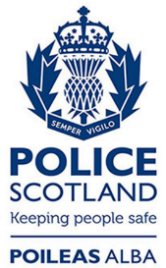 Freedom of Information ResponseOur reference:  FOI 24-0580Responded to:  01 March 2024